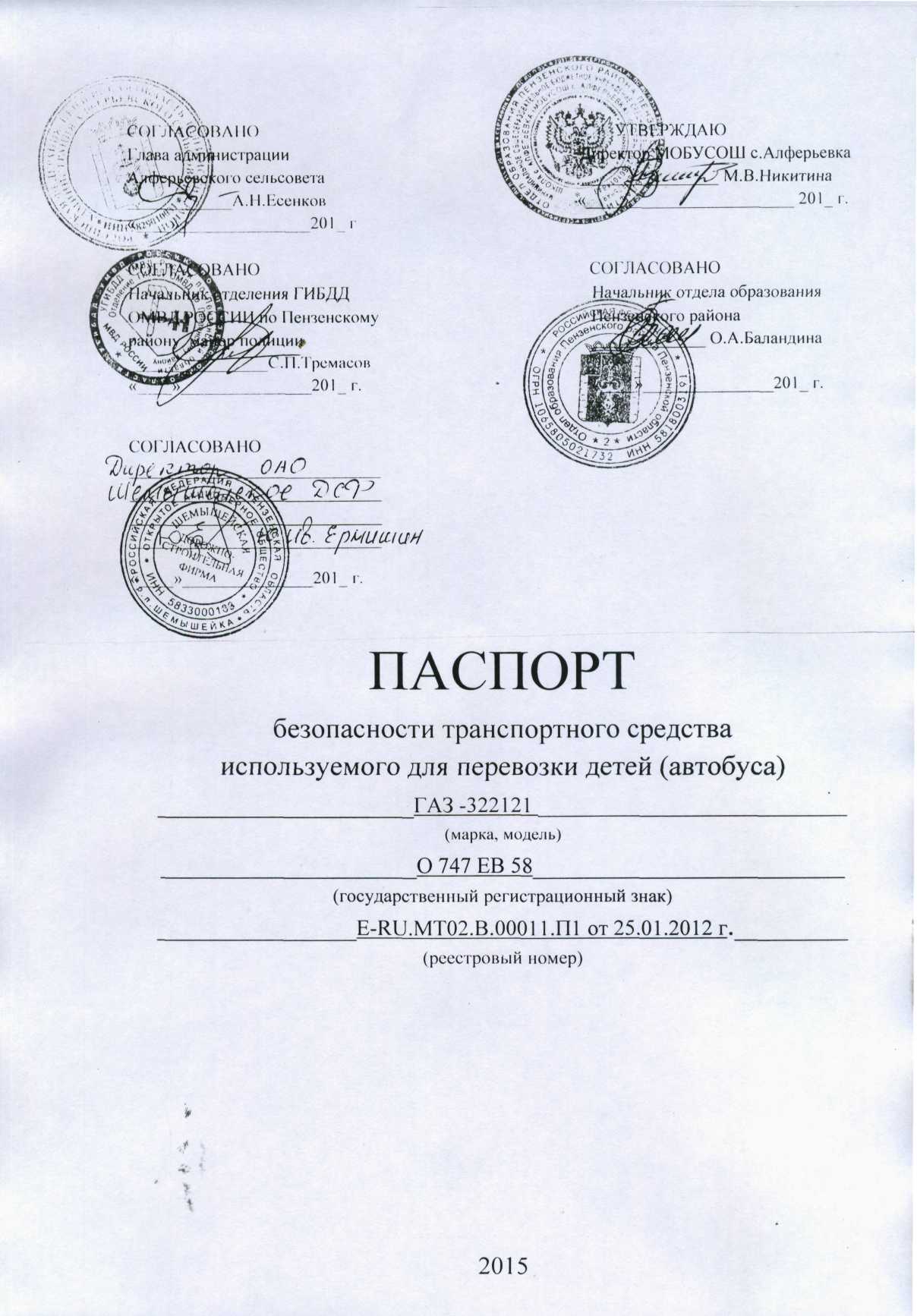                                                   1.Общие сведенияРеестровый номер специализированного транспортного средства __________________ 
____Е-RU.МТ02.В.00011.П1 от 25.01.2012 г__________________________Марка __ГАЗ_______________________________________________________________Модель__322121____________________________________________________________Государственный регистрационный знак___О747ЕВ58____________________________Год выпуска __2012_________ Количество мест в автобусе __11____________________Приобретён за счёт средств: __ регионального бюджета___________________________Соответствие конструкции требованиям раздела 1.16  приложения №6 к техническому регламенту о безопасности колесных транспортных  средств
____соответствует____________________________________________________________Дата прохождения технического осмотра:
1. «28»_апреля___2017 г.       2. «29» _октября__2017 г.

Закрепление за образовательным учреждением:
1.___МОБУСОШ с.Алферьевка_______________________________________________
2. Сведения о собственнике транспортного средстваСостоит на балансе (ОУ, АТП, иное) _ МОБУСОШ с.Алферьевка__________________Юридический адрес собственника:  440502,Пензенская область, Пензенский район, 
с.Алферьевка,ул. Школьная,12____________________________________________________Фактический адрес собственника: 440502,Пензенская область, Пензенский район, 
с.Алферьевка,ул. Школьная,12____________________________________________________
3. Сведения о водителе автобуса4. Организационно-техническое обеспечение1) Лицо, ответственное, за обеспечение безопасности дорожного движения:__Зиманов Андрей Андреевич_________   назначено, прошло
(ф.и.о. специалиста)
    
аттестацию __  03.07.2015 г.__________
телефон ___(8412) 38-85-18____________________________________________________2) Организация проведения предрейсового и послерейсового медицинского осмотра 
водителя: осуществляет __фельдшер Винокурова Людмила Викторовна____________
                                                       (Ф.И.О. специалиста)на основании ___договора № 14 от 24.01.2017 г.________________________________действительного до __31.12.2017 г._____________________________________________3)     Организация     проведения     предрейсового     технического     осмотра 
транспортного средства:
осуществляет __ механик  Зиманов Андрей Андреевич__________________________
                                                                       (Ф.И.О. специалиста)на основании ___ удостоверения механика_________________________________________действительного до ____2022 года______________________________________________

4) Место стоянки автобуса в нерабочее время  территория школы, арендованный гараж (с.Алферьевка,ул.Советская 32)___________________
меры, исключающие несанкционированное использование _ приказ № 52 от  30.08.2014 г.__

5) Наличие постоянного диспетчерского контроля за движением автобуса____
__ имеется___ в том, числе с  использованием систем спутниковой навигации __имеется___________________________________________________________________6) Оснащение техническим средством контроля «тахографом» ___имеется__________
__________________________________ дата калибровки «_29_»_апреля_2015 г.7) Фотографии транспортного средства:Вид спереди, сзади, сбоку (слева, справа), обзорная фотография салона с крайних передних и задних точек (фотоматериалы должны предоставлять возможность полного изучения конструкции транспортного средства).
(В случаях, когда осуществляется перевозка детей специальным транспортным средством на экскурсии, спортивные соревнования, в лагеря, к месту сдачи государственной аттестации и единого государственного экзамена, а также в иных случаях, паспорт безопасности транспортного средства, используемого для перевозки детей (автобуса) дополняется соответствующими схемами маршрута движения).6. Организация надзора за эксплуатациейОтветственный сотрудник Госавтоинспекции:начальник ОГИБДД ОМВД России по Пензенскому району майор полиции Тремасов С.П.
(должность, звание, Ф.И.О., номер приказа (распоряжения)Дата и место проверки выполнения установленных требований при эксплуатации специализированного транспортного средства:
________________________________________________________________________________

Выявленные нарушения __________________________________________________________
_______________________________________________________________________________
_______________________________________________________________________________

Принятые меры _________________________________________________________________
_______________________________________________________________________________
_______________________________________________________________________________

Иные сведения __________________________________________________________________
________________________________________________________________________________Фамилия,имя,отчество, год рожденияНомер в/у, разрешенные категории, действительно доДата прохождения периодическогомедицин. осмотраОбщий стаж/ стаж управления «Д»ПериодпроведениястажировкиДата окончания занятий по повыше-нию ква-лификацииДопущен-ные нару-шения
ПДДБогомолов Анатолий Филиппович58ОС682119июль 2017 г.43 годафевраль 2017 г.08.02.2017гнет